Заявление
о выдаче разрешения на добычу охотничьих ресурсовЗаявление
о выдаче разрешения на добычу охотничьих ресурсовЗаявление
о выдаче разрешения на добычу охотничьих ресурсовЗаявление
о выдаче разрешения на добычу охотничьих ресурсовЗаявление
о выдаче разрешения на добычу охотничьих ресурсовЗаявление
о выдаче разрешения на добычу охотничьих ресурсовЗаявление
о выдаче разрешения на добычу охотничьих ресурсовЗаявление
о выдаче разрешения на добычу охотничьих ресурсовЗаявление
о выдаче разрешения на добычу охотничьих ресурсовЗаявление
о выдаче разрешения на добычу охотничьих ресурсовПрошу выдать мне разрешение на добычу охотничьих ресурсов в целяхПрошу выдать мне разрешение на добычу охотничьих ресурсов в целяхПрошу выдать мне разрешение на добычу охотничьих ресурсов в целяхПрошу выдать мне разрешение на добычу охотничьих ресурсов в целяхПрошу выдать мне разрешение на добычу охотничьих ресурсов в целяхПрошу выдать мне разрешение на добычу охотничьих ресурсов в целяхПрошу выдать мне разрешение на добычу охотничьих ресурсов в целяхПрошу выдать мне разрешение на добычу охотничьих ресурсов в целяхПрошу выдать мне разрешение на добычу охотничьих ресурсов в целяхПрошу выдать мне разрешение на добычу охотничьих ресурсов в целяхЛюбительская и спортивная охотаЛюбительская и спортивная охотаЛюбительская и спортивная охотаЛюбительская и спортивная охотаЛюбительская и спортивная охотаЛюбительская и спортивная охотаЛюбительская и спортивная охотаЛюбительская и спортивная охотаЛюбительская и спортивная охотаЛюбительская и спортивная охота(указываются виды охоты)(указываются виды охоты)(указываются виды охоты)(указываются виды охоты)(указываются виды охоты)(указываются виды охоты)Сведения о видах и количестве добываемых охотничьих ресурсов, предполагаемые сроки охоты:Сведения о видах и количестве добываемых охотничьих ресурсов, предполагаемые сроки охоты:Сведения о видах и количестве добываемых охотничьих ресурсов, предполагаемые сроки охоты:Сведения о видах и количестве добываемых охотничьих ресурсов, предполагаемые сроки охоты:Сведения о видах и количестве добываемых охотничьих ресурсов, предполагаемые сроки охоты:Сведения о видах и количестве добываемых охотничьих ресурсов, предполагаемые сроки охоты:Сведения о видах и количестве добываемых охотничьих ресурсов, предполагаемые сроки охоты:Сведения о видах и количестве добываемых охотничьих ресурсов, предполагаемые сроки охоты:Сведения о видах и количестве добываемых охотничьих ресурсов, предполагаемые сроки охоты:Сведения о видах и количестве добываемых охотничьих ресурсов, предполагаемые сроки охоты:1. вальдшнеп (суточная норма – 5 особей), с 04.05.2024 по 13.05.20241. вальдшнеп (суточная норма – 5 особей), с 04.05.2024 по 13.05.20241. вальдшнеп (суточная норма – 5 особей), с 04.05.2024 по 13.05.20241. вальдшнеп (суточная норма – 5 особей), с 04.05.2024 по 13.05.20241. вальдшнеп (суточная норма – 5 особей), с 04.05.2024 по 13.05.20241. вальдшнеп (суточная норма – 5 особей), с 04.05.2024 по 13.05.20241. вальдшнеп (суточная норма – 5 особей), с 04.05.2024 по 13.05.20241. вальдшнеп (суточная норма – 5 особей), с 04.05.2024 по 13.05.20241. вальдшнеп (суточная норма – 5 особей), с 04.05.2024 по 13.05.20241. вальдшнеп (суточная норма – 5 особей), с 04.05.2024 по 13.05.2024Места охоты: ООУ Волховского р-на ЛО, ООУ Всеволожского р-на ЛО, ООУ Выборгского р-на Места охоты: ООУ Волховского р-на ЛО, ООУ Всеволожского р-на ЛО, ООУ Выборгского р-на Места охоты: ООУ Волховского р-на ЛО, ООУ Всеволожского р-на ЛО, ООУ Выборгского р-на Места охоты: ООУ Волховского р-на ЛО, ООУ Всеволожского р-на ЛО, ООУ Выборгского р-на Места охоты: ООУ Волховского р-на ЛО, ООУ Всеволожского р-на ЛО, ООУ Выборгского р-на Места охоты: ООУ Волховского р-на ЛО, ООУ Всеволожского р-на ЛО, ООУ Выборгского р-на Места охоты: ООУ Волховского р-на ЛО, ООУ Всеволожского р-на ЛО, ООУ Выборгского р-на Места охоты: ООУ Волховского р-на ЛО, ООУ Всеволожского р-на ЛО, ООУ Выборгского р-на Места охоты: ООУ Волховского р-на ЛО, ООУ Всеволожского р-на ЛО, ООУ Выборгского р-на Места охоты: ООУ Волховского р-на ЛО, ООУ Всеволожского р-на ЛО, ООУ Выборгского р-на ЛО, ООУ Кировского района ЛО, ООУ Лодейнопольского р-на ЛО, ООУ Подпорожского р-наЛО, ООУ Кировского района ЛО, ООУ Лодейнопольского р-на ЛО, ООУ Подпорожского р-наЛО, ООУ Кировского района ЛО, ООУ Лодейнопольского р-на ЛО, ООУ Подпорожского р-наЛО, ООУ Кировского района ЛО, ООУ Лодейнопольского р-на ЛО, ООУ Подпорожского р-наЛО, ООУ Кировского района ЛО, ООУ Лодейнопольского р-на ЛО, ООУ Подпорожского р-наЛО, ООУ Кировского района ЛО, ООУ Лодейнопольского р-на ЛО, ООУ Подпорожского р-наЛО, ООУ Кировского района ЛО, ООУ Лодейнопольского р-на ЛО, ООУ Подпорожского р-наЛО, ООУ Кировского района ЛО, ООУ Лодейнопольского р-на ЛО, ООУ Подпорожского р-наЛО, ООУ Кировского района ЛО, ООУ Лодейнопольского р-на ЛО, ООУ Подпорожского р-наЛО, ООУ Кировского района ЛО, ООУ Лодейнопольского р-на ЛО, ООУ Подпорожского р-наЛО, ООУ Приозерского р-на ЛО, ООУ Тихвинского  района ЛОЛО, ООУ Приозерского р-на ЛО, ООУ Тихвинского  района ЛОЛО, ООУ Приозерского р-на ЛО, ООУ Тихвинского  района ЛОЛО, ООУ Приозерского р-на ЛО, ООУ Тихвинского  района ЛОЛО, ООУ Приозерского р-на ЛО, ООУ Тихвинского  района ЛОЛО, ООУ Приозерского р-на ЛО, ООУ Тихвинского  района ЛОЛО, ООУ Приозерского р-на ЛО, ООУ Тихвинского  района ЛОЛО, ООУ Приозерского р-на ЛО, ООУ Тихвинского  района ЛОЛО, ООУ Приозерского р-на ЛО, ООУ Тихвинского  района ЛОЛО, ООУ Приозерского р-на ЛО, ООУ Тихвинского  района ЛООхотничий билет:  серия ___ № _______________ дата выдачи _______________ Охотничий билет:  серия ___ № _______________ дата выдачи _______________ Охотничий билет:  серия ___ № _______________ дата выдачи _______________ Охотничий билет:  серия ___ № _______________ дата выдачи _______________ Охотничий билет:  серия ___ № _______________ дата выдачи _______________ Охотничий билет:  серия ___ № _______________ дата выдачи _______________ Охотничий билет:  серия ___ № _______________ дата выдачи _______________ Охотничий билет:  серия ___ № _______________ дата выдачи _______________ Охотничий билет:  серия ___ № _______________ дата выдачи _______________ Охотничий билет:  серия ___ № _______________ дата выдачи _______________ Иная информация:Иная информация:Иная информация:квитанция об оплате государственной пошлины, оплата ставки сбора за квитанция об оплате государственной пошлины, оплата ставки сбора за квитанция об оплате государственной пошлины, оплата ставки сбора за квитанция об оплате государственной пошлины, оплата ставки сбора за квитанция об оплате государственной пошлины, оплата ставки сбора за квитанция об оплате государственной пошлины, оплата ставки сбора за квитанция об оплате государственной пошлины, оплата ставки сбора за пользование объектами животного мира.пользование объектами животного мира.пользование объектами животного мира.пользование объектами животного мира.пользование объектами животного мира.пользование объектами животного мира.пользование объектами животного мира.пользование объектами животного мира.пользование объектами животного мира.пользование объектами животного мира.На обработку моих персональных данных (в том числе автоматизированную обработку) согласен (согласна).На обработку моих персональных данных (в том числе автоматизированную обработку) согласен (согласна).На обработку моих персональных данных (в том числе автоматизированную обработку) согласен (согласна).На обработку моих персональных данных (в том числе автоматизированную обработку) согласен (согласна).На обработку моих персональных данных (в том числе автоматизированную обработку) согласен (согласна).На обработку моих персональных данных (в том числе автоматизированную обработку) согласен (согласна).На обработку моих персональных данных (в том числе автоматизированную обработку) согласен (согласна).На обработку моих персональных данных (в том числе автоматизированную обработку) согласен (согласна).На обработку моих персональных данных (в том числе автоматизированную обработку) согласен (согласна).На обработку моих персональных данных (в том числе автоматизированную обработку) согласен (согласна).«___»___________20____г.«___»___________20____г.«___»___________20____г.«___»___________20____г.«___»___________20____г.«___»___________20____г.«___»___________20____г. (подпись заявителя)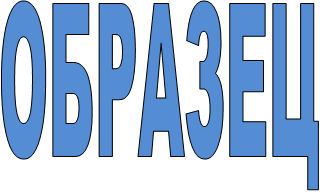 